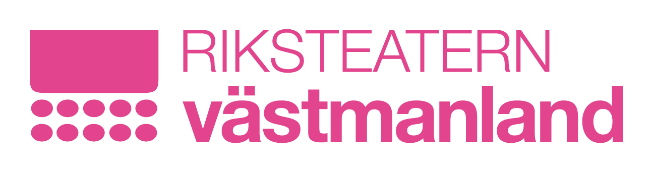 Ansökan om småplatsbidrag 2023Skickas/e-postas till adress nedanBeskriv ert arrangemangVilken föreställning ska ni arrangera? Var ska ni arrangera?För vilken målgrupp? På vilket sätt? Ange gärna ev. kringaktiviteter, marknadsföringsidéer och biljettprisBudget för arrangemangetArrangörKommun/ortOrganisationsnummerPg/bg-nummerKontaktpersonEpostTelefonFöreställningTeatergrupp/ProducentSpeldatumLokalSamarbetspartner och deras insatsKostnaderGageEv. resor/hotellEv. teknikLokalMarknadsföringÖvrigtIntäkterBiljetterAndra sökta bidrag, ange vilka och sökt beloppÖvriga intäkterAnsöker om kronor: